10:0010:1510:3010:4511:0011:1511:30	 11:4512:0012:1512:3012:4513:0013:15	 13:3013:4514:0014:1514:3014:4515:0015:1515:3015:4516:0016:1516:3016:4517:0017:1517:3017:4518:00        ЗАЛ XIX20-МИНУТНЫЙ ПЕРЕРЫВ20-МИНУТНЫЙ ПЕРЕРЫВ20-МИНУТНЫЙ ПЕРЕРЫВ                    ЗАЛ XX20-МИНУТНЫЙ ПЕРЕРЫВ20-МИНУТНЫЙ ПЕРЕРЫВ20-МИНУТНЫЙ ПЕРЕРЫВ                                                                                  ЗАЛ XXVI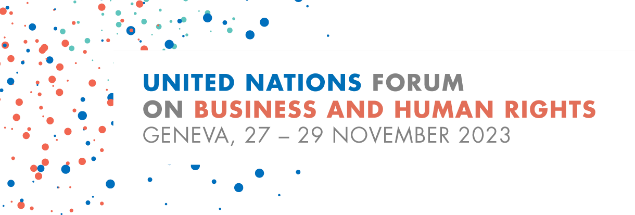 20-МИНУТНЫЙ ПЕРЕРЫВ20-МИНУТНЫЙ ПЕРЕРЫВ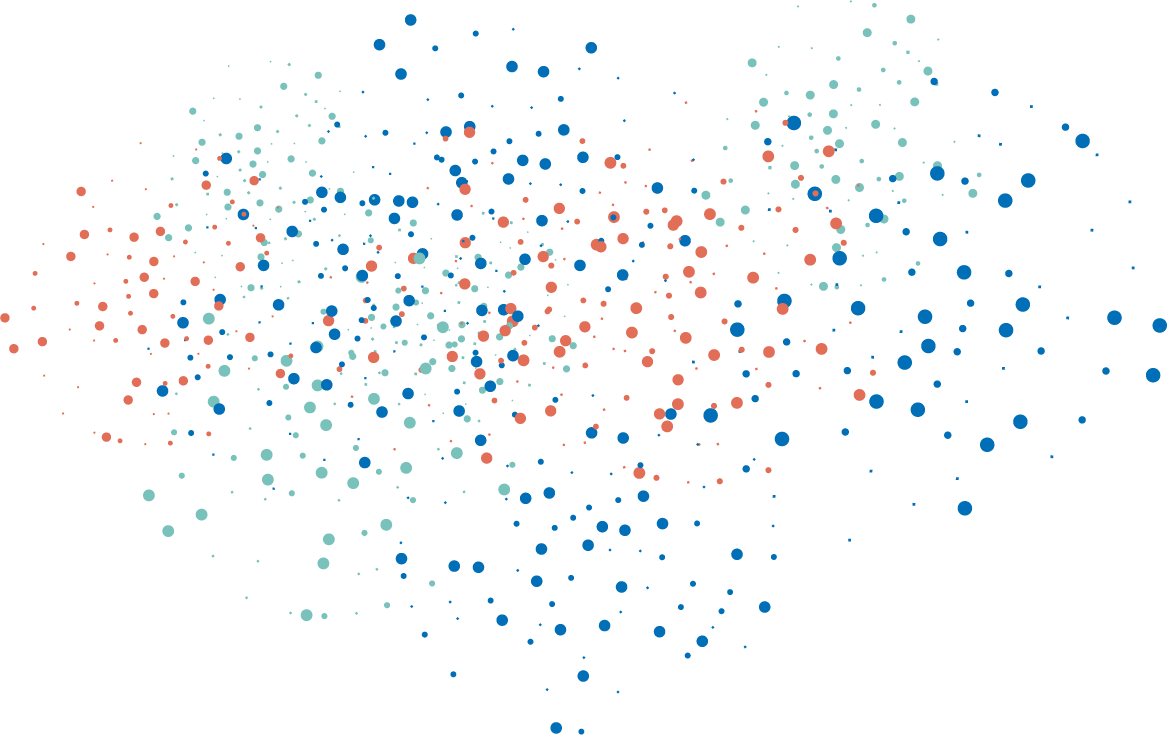 10:0010:1510:3010:4511:0011:1511:30	 11:4512:0012:1512:3012:4513:0013:15	 13:3013:4514:0014:1514:3014:4515:0015:1515:3015:4516:0016:1516:3016:4517:0017:1517:3017:4518:00      ЗАЛ XIX20-МИНУТНЫЙ ПЕРЕРЫВ20-МИНУТНЫЙ ПЕРЕРЫВ20-МИНУТНЫЙ ПЕРЕРЫВ                    ЗАЛ XX20-МИНУТНЫЙ ПЕРЕРЫВ20-МИНУТНЫЙ ПЕРЕРЫВ20-МИНУТНЫЙ ПЕРЕРЫВ                                                                                  ЗАЛ XXVI20-МИНУТНЫЙ ПЕРЕРЫВ20-МИНУТНЫЙ ПЕРЕРЫВ10:0010:1510:3010:4511:0011:1511:30	 11:4512:0012:1512:3012:4513:0013:15	 13:3013:4514:0014:1514:3014:4515:0015:1515:3015:4516:0016:1516:3016:4517:0017:1517:3017:4518:00      ЗАЛ XIX20-МИНУТНЫЙ ПЕРЕРЫВ20-МИНУТНЫЙ ПЕРЕРЫВ20-МИНУТНЫЙ ПЕРЕРЫВ                    ЗАЛ XX20-МИНУТНЫЙ ПЕРЕРЫВ20-МИНУТНЫЙ ПЕРЕРЫВ20-МИНУТНЫЙ ПЕРЕРЫВ                                                                                     ЗАЛ XXVI20-МИНУТНЫЙ ПЕРЕРЫВ20-МИНУТНЫЙ ПЕРЕРЫВ